10  - 11 классРоботу необходимо собрать редуктор из имеющегося набора «шестерёнок» с заданными параметрами входного и выходного вала. Также необходимо минимизировать массу редуктора. «Шестерёнка»  - цветной деревянный кубик со стороной 40 мм. Цвет кубика не имеет значения. На кубике наклейка с количеством зубцов данной «шестерёнки». В распоряжении участников «шестерёнки» 5 разных типов: 8, 12, 21, 35, 40 зубьев. Масса (условная) каждой «шестерёнки» равна количеству зубьев (в кг).
Количество зубцов данной «шестерёнки» определяет ее позицию на «складе».По разные стороны от старта расположены стенки 30 х 30 см, которые указывают на частоту вращения входного и выходного вала. Номер позиции, в которой установлена стенка справа от старта указывает на частоту вращения входного вала № 1 (об/мин). Номер позиции, в которой установлена стенка слева от старта, указывает на частоту вращения выходного вала № 5 (об/мин).ЗадачаРобот должен в автономном режиме выполнить следующие действия:Определить частоту входного вала и выходного вала.Расставить «шестерёнки» на валах таким образом, чтобы получившийся редуктор обеспечивал необходимую частоту выходного вала.Подобрать «шестерёнки» таким образом, чтобы получившаяся масса редуктора была наименьшей для данного передаточного отношения.Финишировать в зоне старта/финиша.Не гарантируется, что из заданного набора «шестеренок» возможно собрать редуктор, обеспечивающий в точности нужное передаточное число. Если редуктор собрать невозможно, необходимо собрать наиболее близкий по передаточному числу редуктор.Для того, чтобы передать движение на вал №5 необходимо установить «шестерёнки» во все зоны установки. Если в зоне находится более одной «шестерёнки» редуктор считается поврежденным и не может вращаться. «Шестерёнка» считается установленной, если она полностью находится в зоне установки. Во время перемещения «шестерёнки» можно переворачивать. Если верно рассчитаны и установлены «шестерёнки» для вала №1 и вала №5 это оценивается вне зависимости от того, собран ли редуктор полностью.«Шестерёнки» размещаются на складе. Номер позиции размещения соответствует количеству зубцов в «шестерёнке». В ближайшей к центральной линии позиции размещается «шестерёнка» 8 зубьев, далее 12 и т.д. Известно, что на складе есть 5 различных наборов «шестерёнок». В наборе от 1 до 5 «шестерёнок» разного номинала, установленных по правилам. Точное расположение наборов заранее не известно.Считается, что любые две «шестерёнки» сходятся между собой.Максимальное время на выполнение задания – 5 минут.Максимальные размеры робота на старте не должны превышать– 30 х 30 х 30 см., включая соединительные провода. На финише проекция проводов может выходить за пределы зоны.Начисление баллов: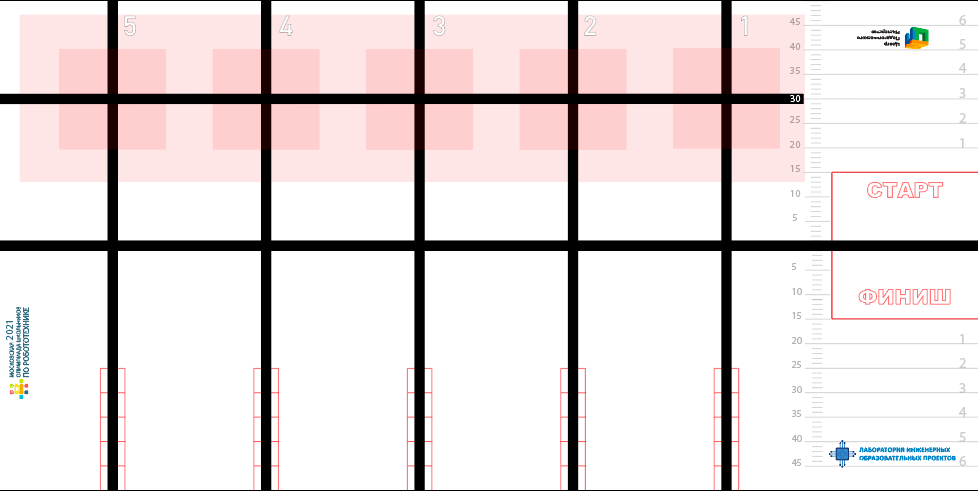 Лист оценки 
10-11 класс
Номер участника_________________________________________________

Стол №____________Подпись участника___________________________


ФИО судьи_______________________________________________________________________________ДействиеБалл за действиеСумма«Шестерёнка» расположена в зоне размещения
Кубик полностью находится в зоне525Редуктор собран таким образом, что вал № 5 может вращаться Все 5 «шестерёнок» размещены в зонах. В каждой зоне только одна «шестерёнка»1515Передаточное число редуктора подобрано оптимальноПередаточное число наиболее близко к требуемому параметру. Вычисляется для «шестерёнок» в 1 и 5 зонах. Начисляется даже в том случае, если редуктор не вращается3535Масса редуктора минимальна для данного передаточного отношения
Начисляется только для полностью собранного редуктора и верного передаточного отношения1515Робот финишировал полностьюРобот остановился автономно. Все части робота (проекция) находятся в зоне старта/финиша. Чёрные линии считаются частью зоны1010 Робот финишировал частичноРобот остановился автономно. И какая-либо его часть касается зоны старта/финиша. Чёрные линии считаются частью зоны55Робот финишировал полностью или частично и не набрал иных баллов22Максимальный балл100ДействиеДействиеБалл за действиеСуммаПервая попыткаВторая попытка«Шестеренка» расположена в зоне размещения
Кубик полностью находится в зоне.«Шестеренка» расположена в зоне размещения
Кубик полностью находится в зоне.525Редуктор собран таким образом, что вал №5 может вращаться Все 5 шестерёнок размещены в зонах. В каждой зоне только одна шестеренкаРедуктор собран таким образом, что вал №5 может вращаться Все 5 шестерёнок размещены в зонах. В каждой зоне только одна шестеренка1515Передаточное число редуктора подобрано оптимальноПередаточное число наиболее близкое к требуемому параметру. Вычисляется для шестерёнок в 1 и 5 зонах. Начисляется даже в том случае, если редуктор не вращаетсяПередаточное число редуктора подобрано оптимальноПередаточное число наиболее близкое к требуемому параметру. Вычисляется для шестерёнок в 1 и 5 зонах. Начисляется даже в том случае, если редуктор не вращается3535Масса редуктора минимальна для данного передаточного отношения
Начисляется только для верного передаточного отношения Масса редуктора минимальна для данного передаточного отношения
Начисляется только для верного передаточного отношения 1515Баллы начисляются за один из пунктов.Баллы начисляются только в том случае, если робот полностью (проекцией) покидал зону стартаРобот финишировал полностьюРобот остановился автономно. Все части робота (проекция) находятся в зоне старта/финиша. Черные линии считаются частью зоны.1010Баллы начисляются за один из пунктов.Баллы начисляются только в том случае, если робот полностью (проекцией) покидал зону старта Робот финишировал частичноРобот остановился автономно. И какая-либо его часть касается зоны старта/финиша. Черные линии считаются частью зоны.55Баллы начисляются за один из пунктов.Баллы начисляются только в том случае, если робот полностью (проекцией) покидал зону стартаРобот финишировал полностью или частично и не набрал баллов за размещение шестеренок22Максимальный баллМаксимальный балл100Итого за попыткуИтого за попыткуИтого за попыткуИтого за попыткуИтог (лучший результат)Итог (лучший результат)Итог (лучший результат)Итог (лучший результат)